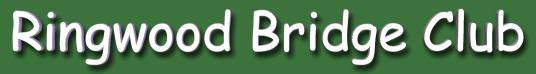 Lesson 6 Overcalling with strong handsLast week we considered competing in the bidding with a good suit and not many points. Occasionally the Gods of bridge give you a stronger hand. Today we will consider several options to describe a stronger hand.   There are three alternatives.With a hand strong enough to open and support for the three unbid suits , Double.With 15-17 points and a good stop in the suit that has been opened bid 1NTWith a strong hand and a long suit, jump in the suit. I will look at these 3 alternatives over the next three weeks. Initially I was only going to deliver 9 lessons but as we look like being isolated for another 10 weeks I thought I would extend the lessons to 12 or more.An ideal hand for a (take out )double over a bid of 1H would be:-I have described this bid as a take out double to distinguish it from a penalty double which might be made at a higher level in the biddingSpade           A Q 5 3  )    15 high card points and support for S,D,CHearts          6            )  Diamomds  K Q 6 2  )Clubs           K J 8 5    )The weakest hand on which you should double 1H would be Spades         K J 3 2   ) The hand is just strong enough to open the biddingHearts          8 3        ) It does not contain a good suit.    Diamonds   Q J 8 2   ) It does have support for the unbid Major suitClubs           A J 2      )  It has at least 3 card support for the minor suitsI would expect a weak double of any opening bid to have good support for any 4 card major. With a stronger hand you might only hold a good 3 card suit for one f the unbid majors.Responding to a take out doubleIf the bidding has started1H    Double (Normally written as X )  Pass. The doubler’s partner must bid no matter how poor their hand is.If the bidding had gone 1H  X  2H  the partner is let off the hook and can pass a very weak hand.Going back to the sequence 1H X Pass the doubler’s partner should:-Bid their  best suit at the lowest available level with 0-8 pointsJump 1 level in their best suit with 9-12 pointsBid the opening bidder’s suit with 13 + Points.The doubler should then be in a position to judge whether the partnership has enough for game.It is important not to get carried away if the bidding goes:-1H X Pass 1S  just because you hold 4 Spades. Your partner knows that already. They have made a simple raise so will hold 4 spades and less than 9 points. You need a hand of 15 poins or better to continue,There is more to it than this but I have given you the basics on the take out double. Now try this weeks quiz.Take out  double quizPart 1  Your Right hand opponent opens the bidding 1H what do you bid holding the following hands?Part 2 The bidding has gone 1H X Pass what do you bid with the following hands?Answers to last week quiz were:1 1H   2 Pass   3  1S   4 PassAnswers to this week’s quiz will appear on the club’s facebook page  and in lesson 7 next week.As I cannot get the usual feedback that I get in a live class I would appreciate your comments and suggestion on the last 2 weeks.SpadesHeartsDiamonds Clubs1A J 10 74K 9 6 2 K Q 9 62A 88 6 3 A J 8 4 K J 9 6 3K J 8 6 2 2Q 9 8 A 8 6 54J 9 7 3 K Q 73A K 7 4 2SpadesHeartsDiamondsClubs1J 7 4 2K 6 3 8 4 2 8 5 3 2 2Q 9 6 2 J 6 4 2 K  10 7A 5 3310 8 6 4K 3 A J 6 A Q 8 34Q 4  K 10 5 3 29 4 3 J 8 4 